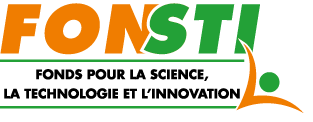 « LES MARDIS DU FONSTI »Termes de référence 18 janv.-21CONTEXTE La première aspiration de L’Agenda 2063 est d’assurer la sécurité́ et la protection sociale, le développement du capital humain et social de l'Afrique par une révolution de l'éducation et des compétences notamment dans le domaine de la science et de la technologie, en particulier pour les femmes et les filles. Le Fonds pour la Science, la Technologie et l’Innovation (FONSTI) s’inscrit dans cette perspective à travers son second domaine d’intervention, consacré à l’Innovation et l’Entrepreneuriat. La Côte d’Ivoire obtient un score de 93,7/100 dans le  Ranking Doing Business 2019, lorsqu’il s’agit de la création d’entreprise. Elle se place donc en 26 ème position sur 190 pays. Cette place qu’elle occupe est tout à fait louable mais peut être davantage rehaussée en renforçant les capacités et les connaissances des acteurs principaux de l’environnement d’innovation et de l’entrepreneuriat ivoirien. Selon Koffi Zomahoun, fondateur du Next Einstein FORUM, le premier forum mondial pour la science et la technologie à se tenir sur le sol africain à Dakar en Mars 2016 : « Il faut d'abord investir dans le capital humain. L'Afrique est le plus jeune continent de la planète. Dans deux générations, 40 % des jeunes dans le monde seront des Africains. C'est une ressource démographique extraordinaire sur laquelle nous nous devons d'investir au niveau de la formation et de la recherche pour mener à bien la transformation du continent. »Pour participer à cette nécessaire démocratisation du Savoir, le FONSTI organise dans le cadre des « Mardis du FONSTI » une animation scientifique qui porte sur le thème : «  Présentation de l’écosystème d’innovation ivoirien ».OBJECTIFSObjectif généralL’objectif général de cette session d’échange est d’introduire et expliquer les instruments nécessaires pour atteindre les objectifs en matière d’innovation en Côte d’Ivoire.Objectifs spécifiquesDe façon spécifique, il s’agira de :Faire un état des lieux des initiatives innovantes en Côte d’Ivoire ;Présenter les mécanismes de l’écosystème d’innovation ivoirien;Définir une orientation pédagogique vis-à-vis de l’environnement de l’innovation en Côte d’Ivoire ;Montrer l’importance de l’Innovation en Côte d’Ivoire.RESULTATS ATTENDUSAu terme de cette session, les participants devraient avoir :Pris connaissance des acteurs principaux de l’écosystème de l’innovation en Côte d’IvoireMesurer l’impact de l’innovation pour les populations ivoiriennesUne maîtrise des instruments mis à leurs dispositions pour atteindre leurs objectifs en matière d’innovation et d’entrepreneuriatCIBLEStart-up technologiquesFabrication Laboratory (Fab-Lab)IncubateursEntrepreneursInnovateurs, InventeursDATE ET LIEUPrévu pour le Mardi 26 Janvier 2021 à partir de 15H00, les échanges se dérouleront à distance via l’outil de connexion ZOOM pour tenir compte des mesures de distanciation social qu’impose la crise de la COVID-19.INTERVENANTSAGENDADr SANGARÉ YayaSecrétaire Général du FONSTIMonsieur BAMBA SalimouMBA, DG de l’Agence Côte d’Ivoire PMEMonsieur MBENGUE Patrick Président du Groupement des Opérateurs des TIC de Côte d'Ivoire (GOTIC)Mlle TOURE YasminaChargée de communication du FONSTIPARTICIPANTSHeureContenu15H00 – 15H10CONNEXION DES PARTICIPANTSINFORMATIONS SUR LA CONFÉRENCE 15h10 – 15h20PRÉSENTATION DES OBJECTIFS DU FONSTI (PowerPoint)15h20 – 15h25PRÉSENTATION DU CONFÉRENCIER :  Monsieur BAMBA SalimouMBA, DG de l’Agence Côte d’Ivoire PME15h25 – 16h10CONFÉRENCE16h10 – 16h30ÉCHANGES16h30 - 16h35MOT DE FIN